МИНИСТЕРСТВО НАУКИ И ВЫСШЕГО ОБРАЗОВАНИЯ РОССИЙСКОЙ ФЕДЕРАЦИИФедеральное государственное бюджетное образовательное учреждениевысшего образования«Кубанский государственный университет»Экономический факультетКафедра мировой экономики и менеджментаОТЧЕТ О ПРОХОЖДЕНИИ ПРОИЗВОДСТВЕННОЙ ПРАКТИКИ(технологической)период с 06.07.2022 г. по 19.07.2022 г.Туйгунова Яна Димовна                      (Ф.И.О. студента)студента 301 группы 3 курса очной формы обученияНаправление подготовки /специальность 38.03.01 ЭкономикаНаправленность (профиль)/специализация Мировая экономикаРуководитель практики от университета: канд.экон.наук, доцент Поддубная М.Н.                                                                        (ученая степень, ученое звание, должность, Ф.И.О.) Оценка по итогам защиты практики: ___________________________________ Подпись руководителя практики от университета ________________________ «20» июля 2022 г.Руководитель практики от профильной организации: ________________________________                                                                                                                                                      (ФИО, подпись)Краснодар 2022г.ИНДИВИДУАЛЬНОЕ ЗАДАНИЕ, ВЫПОЛНЯЕМОЕ В ПЕРИОДПРОВЕДЕНИЯ ПРОИЗВОДСТВЕННОЙ ПРАКТИКИ (НИР)и планируемые результатыСтудент Туйгунова Яна Димовна                  (фамилия, имя, отчество полностью)Направление подготовки (специальности) 38.03.01 Экономика профиль «Мировая экономика»Место прохождения практики ООО «Берегиня»Срок прохождения практики с «06» июля 2022г. по «19» июля 2022г.Цель практики – закрепление и углубление теоретических знаний, приобретенных студентами при освоении основной образовательной программы, освоение студентами всех видов профессиональной деятельности по направлению подготовки, приобретение необходимых умений и опыта практической работы, обеспечение готовности обучающегося к осуществлению профессиональной деятельности.Перечень вопросов (заданий, поручений) для прохождения практики 1. Пройти инструктаж по ознакомлению с требованиями охраны труда, технике безопасности, пожарной безопасности, а также правилами внутреннего трудового распорядка 2. Дать общую характеристику предприятию/организации (организационно-правовая форма, основные виды деятельности организации, организационная структура предприятия и его управления). 3. Представить схематично взаимосвязи предприятия/организации с внешней средой (с государственными структурами и органами власти, потребителями продукции, заказчиками, поставщиками, партнерами и конкурентами). 4. Провести анализ финансово-хозяйственной деятельности по следующим составляющим:– анализ финансовых показателей: состав и структура имущества, основных средств и активов, оборотных средств, прибыли; затрат; рентабельности; платежеспособности, ликвидности, финансовой устойчивости;– анализ производства и реализации продукции; 5. Исследовать более глубоко один из разделов анализа хозяйственной деятельности (на выбор):– анализ ассортимента и структуры продукции;– анализ использования фонда рабочего времени,– анализ производительности труда;– анализ материальных ресурсов (показатели – материалоотдача, материалоемкость, прибыль в расчете на один рубль материальных затрат);– анализ эффективности использования основных производственных фондов (фондоотдача, фондоемкость).6. Оценить международные аспекты деятельности предприятия/организации по следующим критериям: – международная маркетинговая и сбытоваядеятельность (службы, их функции и структура, задачи, стратегия, ассортиментная и ценовая политика, каналы сбыта, рынки сбыта (география), спрос, применяемые маркетинговые инструменты; реклама: виды, бюджет);– международные финансовые аспекты деятельности (службы, их задачи, функции и структура; анализ международных финансовых операций предприятия: виды, объемы, инструменты);– международные бизнес-операции (службы, их задачи, функции и структура; анализ франчайзинговых схем, иностранных инвестиций, анализ зарубежного рынка сбыта, снабжения; анализ ВЭД предприятия: формы, стратегия, эффективность; объем и структура, основные партнеры экспортно-импортных операций; перспективные формы международного сотрудничества). Ознакомлен (студент) Туйгунова Яна Димовна                                              ФИО, подписьРуководитель практики от университета __________________         Поддубная М.Н.        (подпись)                       (расшифровка подписи)Рабочий график (план) проведения практики:Ознакомлен _______________                     Туйгунова Яна Димовна                        подпись студента		 расшифровка подписи «06» июля 2022г. Руководитель практики от университета _____________________    Поддубная М.Н.                    (подпись)            (расшифровка подписи)ДНЕВНИК ПРОХОЖДЕНИЯ ПРОИЗВОДСТВЕННОЙ ПРАКТИКИ (НИР) Направление подготовки (специальности) 38.03.01 Экономика профиль «Мировая экономика»Фамилия И.О студента Туйгунова Яна ДимовнаКурс 3Сроки прохождения практики с «06» июля 2022г. по «19» июля 2022г. ОЦЕНОЧНЫЙ ЛИСТрезультатов прохождения производственной практики (НИР) по направлению подготовки/специальности 38.03.01 Экономика профиль «Мировая экономика»Фамилия И.О студента Туйгунова Яна ДимовнаКурс 3 Руководитель практики от профильной организации___________________ Волченко С. И.       (подпись)               Руководитель практики от университета ___________________________ Поддубная М.Н.                                                                                       (подпись)               Сведения о прохождении инструктажа по ознакомлению с требованиями охраны труда, технике безопасности, пожарной безопасности, а также правилами внутреннего трудового распорядка (для профильной организации) Профильная организация АФ «Берегиня», ОООСтудент Туйгунова Яна Димовна, 21 год                               (ФИО, возраст) Дата «06» июля 2022г. 1. Инструктаж по требованиям охраны труда Провел генеральный директор, Волченко Светлана Ивановна                                 (должность, ФИО сотрудника, проводившего инструктаж, подпись) Прослушал   Туйгунова Яна Димовна                                             (ФИО, подпись студента) 2. Инструктаж по технике безопасности Провел генеральный директор, Волченко Светлана Ивановна                                 (должность, ФИО сотрудника, проводившего инструктаж, подпись) Прослушал   Туйгунова Яна Димовна                                         (ФИО, подпись студента) 3. Инструктаж по пожарной безопасности Провел генеральный директор, Волченко Светлана Ивановна                                (должность, ФИО сотрудника, проводившего инструктаж, подпись) Прослушал   Туйгунова Яна Димовна                                            (ФИО, подпись студента) 4. Инструктаж по правилам внутреннего трудового распорядка Провел генеральный директор, Волченко Светлана Ивановна                        (должность, ФИО сотрудника, проводившего инструктаж, подпись) Прослушал   Туйгунова Яна Димовна                                   (ФИО, подпись студента)  СОДЕРЖАНИЕ1 Общая характеристика компании АФ «Берегиня»: история создания, организационно-правовая форма, структура организации	132 Характеристика основных видов деятельности фирмы и предоставляемых услуг ООО АФ «Берегиня» 	163 Анализ внутреннего аудита бухгалтерского учета ООО АФ «Берегиня»	224 Анализ финансово-хозяйственной деятельности ООО АФ «Берегиня»	27Список использованных источников	301 Общая характеристика компании АФ «Берегиня»: история создания, организационно-правовая форма, структура организацииАудиторская фирма «Берегиня» основана в 1995 году. Приоритетными направлениями деятельности являются оказание аудиторских услуг и услуг, сопутствующих аудиту предприятиям среднего и малого бизнеса в различных секторах экономики. Преимущественно оказание услуг осуществляется в г. Краснодар и на территории Краснодарского края. Хотя за более чем 25-летний опыт деятельность осуществляется также в организациях, расположенных в г. Москва; г. Ставрополь; г. Волгодонск; г. Ростов-на-Дону; г. Астрахань; г. Волгоград; г. Нальчик; г. Красноярск; г. Абакан; г. Новосибирск; г. Биробиджан; г. Барнаул; г. Петропавловск-Камчатский; г. Раздан Республика Армения.Фирма активно сотрудничает с крупнейшими российским аудиторскими фирмами, что позволяет принимать участие в работах на крупнейших предприятиях страны, такими как АО "Газпром"; Государственная корпорация по атомной энергии "Росатом"; Компания "ЕвроХим".У фирмы имеется сплоченный многолетний коллектив, благодаря которому отсутствует текучка кадров. Это позволяет работающим специалистам получить опыт анализа деятельности предприятий в самых разных отраслях – производство; торговля; строительство; туризм; телерадиовещание; полиграфическая деятельность; сельское хозяйство; услуги различных направлений.Также у фирмы многолетний опыт оказания услуг предприятиям, находящимся в процедурах несостоятельности (банкротства) (наблюдение; финансовое оздоровление; внешнее управление; конкурсное производство).Аудиторская деятельность в России носит разрешительный характер. За период с 1995 года аудиторская фирма имела пять лицензий Минфина, а в отдельных случаях получались и специальные разрешения, такие как лицензия на работы с секретными материалами.«Берегиня» является членом саморегулируемой аудиторской организации в соответствии с требованиями Закона «Об аудиторской деятельности» от 30 декабря 2008г. № 307-ФЗ: – Саморегулируемая организация аудиторов Ассоциация "Содружество" (СРО ААС) ОРНЗ 12006048947 от 18.02.2020г. (ранее СРО РСА, ОРНЗ 11603063283 от 11 ноября 2016г.; ранее с 23 апреля 2007 г. СРО НП «РОССИЙСКАЯ КОЛЛЕГИЯ АУДИТОРОВ»).Контроль качества работы, а также соответствие деятельности обязательным стандартам и требованиям, регулярно осуществляется контролёрами саморегулируемой организации. Аудиторская фирма участвует в отстаивании интересов клиента в налоговых, судебных спорах, банкротных процедурах. Фирма не являемся самой крупной на территории Краснодарского края, однако клиентами за время работы были более 400 организаций, из них порядка 100 пользуются услугами фирмы более 3 лет.Стабильная многолетняя работа сформировала круг таких же ответственных партнёров, совместно с которыми решаются комплексные задачи заказчика: оценка объектов; расчёты тарифов; услуги по регистрации объектов недвижимости; правовые и юридические услуги.Все аудиторы фирмы «Берегиня» имеют соответствующие аттестаты и проходят ежегодное обязательное повышение квалификации, подтверждаемое соответствующими сертификатами.Фирма имеет собственный офис и необходимое для деятельности оборудование.Организация ООО «Берегиня» зарегистрирована 29.08.1995 г. После регистрации компании присвоены: ОГРН: 1032304928886, ИНН: 2309052907 и КПП: 231201001. Юридический адрес ООО «Берегиня» – 350058, Краснодарский край, г. Краснодар, ул. Ставропольская/Селезнева 223/248.Предметом деятельности ООО «Берегиня» является оказание услуг в области бухгалтерского учета, по проведению финансового аудита и по налоговому консультированию. Генеральный директор ООО «Берегиня» – Волченко Светлана Ивановна. Фирма осуществляет: – обязательный аудит организаций всех форм собственности в соответствии со ст.5 Закона «Об аудиторской деятельности» № 307 ФЗ от 30.12.2008 г.– инициативный аудит – смена собственника; бухгалтера; гос. программы; предстоящая налоговая проверка и т. п.– постановку, восстановление и ведение бухгалтерского учета, составление бухгалтерской (финансовой) отчетности, бухгалтерское консультирование. – налоговое консультирование – постановку, восстановление и ведение налогового учета, составление налоговых расчетов и деклараций. – аудит; анализ по критериям фиктивного, преднамеренного банкротства.– управленческое консультирование, связанное с финансово-хозяйственной деятельностью, в том числе по вопросам реорганизации организаций или их приватизации. – юридическую помощь в областях, связанных с аудиторской деятельностью. – разработку и анализ инвестиционных проектов, составление бизнес-планов. 2 Характеристика основных видов деятельности фирмы и предоставляемых услуг ООО АФ «Берегиня»Приоритетными направлениями деятельности являются оказание аудиторских услуг и услуг, сопутствующих аудиту предприятиям среднего и малого бизнеса в различных секторах экономики.Аудиторская фирма «Берегиня» проводит аудит организаций и компаний в соответствии с законодательством РФ; управленческое, налоговое консультирование и другие сопутствующие аудиту услуги РФ, и управленческое консультирование – сферы, в которых работают опытные экономисты, юристы и бухгалтера. Аудиторская фирма «Берегиня» занимается деятельностью по проверке отчетности компаний и организаций Краснодарского края и других регионов России более 26 лет.Часть предприятий должны проходить обязательный аудит финансового состояния в соответствии с законодательством Российской Федерации. Другие предприятия, освобожденные от обязательных проверок, заказывают услугу аудита бухгалтерской (финансовой) отчётности по собственной инициативе. Проверка заканчивается выдачей письменной информации со сводом установленных нарушений и рекомендаций по их устранению. В случаях, предусмотренных договором, выдаётся заключение о достоверности бухгалтерской (финансовой) отчётности проверяемой организации. Обязательному аудиту подлежат не все организации, их список регламентирован законодательством. Необходимость проверки работы финансового отдела этих организаций продиктована различными причинами, в основном, это защита интересов потребителей – такая проверка сводит к минимуму риск недобросовестности исполнителей важнейших социальных услуг и производителей товаров первой необходимости. Достоверная отчетность подтверждает благонадежность организации. Такой юридический акт как банкротство предприятий предваряет процесс тщательной проверки во избежание фальсификации данных, дающих возможность компании объявить о собственной финансовой несостоятельности. Также подобная проверка помогает досконально разобраться в причинах кризиса, то есть осуществляется диагностика ситуации, приведшей к банкротству. Аудит предприятий-банкротов позволяет разработать варианты выхода из кризисной ситуации и зачастую помогает избежать банкротства на определенной стадии финансового кризиса.Управленческое консультирование – многогранная и многофункциональная услуга, включающая в себя оптимизацию работы руководства компании и менеджеров, улучшение их компетенций и методов взаимодействия. Кроме того, выполняется оценка рентабельности того или иного аспекта деятельности предприятия. Все это приводит к притоку целевых клиентов и партнеров, росту продаж и повышению востребованности услуг, и, в итоге, к финансовому благополучию консультируемой компании. Управленческий консалтинг оказывается особенно полезным, если в ближайшем будущем компания намерена изменить какую-либо сферу деятельности, а также выпустить новую линию или наименование продукции. Управленческое консультирование может помочь решить многие проблемы предприятия, в частности, исключить разногласия среди руководства. Аудиторская фирма «Берегиня» оказывает услуги управленческого консультирования компаниям города Краснодара и края на протяжении долгого периода и гарантирует индивидуальный подход и качество на каждом этапе сотрудничества.Как говорилось ранее, фирма проводит услуги по обязательному аудиту.В соответствии со статьей 5 ФЗ "Об аудиторской деятельности "ООО Аудиторская фирма "Берегиня" проводит ежегодный обязательный аудит Организаций:– акционерные общества;– организации, объем выручки от продажи продукции (продажи товаров, выполнения работ, оказания услуг) которых (за исключением органов государственной власти, органов местного самоуправления, государственных и муниципальных учреждений, государственных и муниципальных унитарных предприятий, сельскохозяйственных кооперативов, союзов этих кооперативов) за предшествовавший отчетному год превышает 800 миллионов рублей или сумма активов бухгалтерского баланса по состоянию на конец предшествовавшего отчетному года превышает 400 миллионов рублей;– государственные и муниципальные унитарные предприятия (в случаях, определенных собственником имущества унитарного предприятия);– застройщики;– микрофинансовые компании;– некоммерческие организации;– саморегулируемые организации;– организации, являющиеся операторами лотерей;– организации, являющиеся организаторами азартных игр;– управляющие компании.По результатам предоставляется Аудиторское заключение и письменная информация (Отчет) о выявленных нарушениях и замечаниях, с рекомендациями по их устранению.Услуги по инициативному аудиту. Аудит по инициативе собственника, менеджмента предприятия рекомендуется проводить при:– смене бухгалтера, собственника;– подготовке документов для участия в госпрограммах;– получении кредитов.Проведение аудита позволит избежать, вовремя предупредить о рисках деятельности органы управления предприятием; действующего или предполагаемого собственника.Критерии проведения инициативного аудита аналогичны обязательному, но Заказчик вправе заказать анализ только отдельных разделов деятельности, включая и мнение аудитора по профессионализму кадров учетных служб.Постановка, восстановление и ведение бухгалтерского учета, составление бухгалтерской (финансовой) отчетности, бухгалтерское консультирование. Оказание услуг осуществляется в соответствии с договором на бухгалтерское обслуживание.Возникающие в ИФНС, других контролирующих организациях вопросы разрешаются ответственным специалистом аудиторской фирмы по доверенности заказчика, при крайней необходимости – с его привлечением.Отчётность сдаётся в ИФНС по электронным средствам связи; на бумажных носителях – готовиться и передаётся на хранение заказчику по истечении отчётного периода. Первичные документы передаются заказчику, сформированными в соответствующие регистры.Налоговое консультирование осуществляется в рамках договора на аудиторские услуги, либо по отдельному договору.
Постановка, восстановление и ведение налогового учёта; составление налоговых расчетов и деклараций осуществляется по самостоятельному договору. Аудитор берёт на себя обязательства по сдаче (при необходимости защите) налоговой отчётности в ИФНС.Также фирма оказывает услуги по расчету коэффициентов при подготовке анализа финансово – хозяйственной деятельности. Анализ сделок с целью установления преднамеренного, фиктивного банкротства. Иные услуги в ходе осуществления процедур по несостоятельности (банкротству), выполняемые на стадиях наблюдения, финансового оздоровления, внешнего управления, конкурсного производства.Более 10 лет «Берегиня» сотрудничает с СРО Арбитражных управляющих:– Ассоциация "КМ СРО АУ "Единство" – Ассоциация "Краснодарская межрегиональная саморегулируемая организация арбитражных управляющих "Единство";– Ассоциация "МСК СРО ПАУ "Содружество" – Ассоциация "Межрегиональная Северо-Кавказская саморегулируемая организация профессиональных арбитражных управляющих "Содружество";– НПС СОПАУ "Альянс управляющих" – Некоммерческое Партнёрство – Союз "Межрегиональная саморегулируемая организация профессиональных арбитражных управляющих "Альянс управляющих";– Союз СРО "СЕМТЭК" - Союз "Саморегулируемая организация арбитражных управляющих субъектов естественных монополий топливно-энергетического комплекса"– СРО ААУ "Синергия" - Саморегулируемая организация ассоциация арбитражных управляющих "Синергия";– НП "ЦФОП АПК" – Некоммерческое партнерство "Центр финансового оздоровления предприятий агропромышленного комплекса".Также проводится организация консультаций по управлению (в т. ч. проектами) осуществляется с привлечением партнёров Аудиторской фирмы «Берегиня», а также проверенных квалифицированных специалистов узконаправленных отраслей включая подбор и расстановка персонала; брокеридж; и т. д.В процессе консультации, как правило, решаются вопросы:– формулирование инвестиционных целей Заказчика и задач проекта;– при необходимости, кадровая оценка (аттестация), подбор персонала;– бизнес-планирование и бюджетирование.ООО «Берегиня» осуществляет юридическую помощь в областях, связанных с аудиторской деятельностью, включая консультации по правовым вопросам, представление интересов доверителя в гражданском и административном судопроизводстве, в налоговых и таможенных правоотношениях, в органах государственной власти и органах местного самоуправления. Осуществляется экспертиза в рамках гражданско-правовых споров. Проводится судебно-бухгалтерская экспертиза по уголовным делам.Фирма осуществляет услуги по разработке и анализу инвестиционных проектов, составление бизнес-плановПодготовка документов бизнес-планирования может сопровождаться проверкой достоверности используемых данных. Для достижения максимального прикладного эффекта результата работы организуется деятельное участие специалистов заказчика. Итоговые документы передаются заказчику в формате, принятом в деловой практике.3 Анализ внутреннего аудита бухгалтерского учета ООО АФ «Берегиня»Аудитор вправе самостоятельно разрабатывать дополнительные рабочие формы и таблицы для целей конкретного аудита. Документы аудиторской фирмы «Берегиня» условно можно разделить на семь групп:1. Документы ознакомительного этапа. К данной группе относятся: информация о характере и масштабе деятельности аудируемого лица; информация о юридической и организационной структуре аудируемого лица; выдержки или копии необходимых для проведения аудита юридических документов, соглашений, протоколов; информация об отрасли, экономической и правовой среде, в которой аудируемое лицо осуществляет свою деятельность; карта предварительной экспертизы, аналитические записки, меморандумы, подготовленные по итогам анализа полученной информации о деятельности аудируемого лица; досье клиентов; листы независимости аудиторской компании (аудиторов). К данной группе можно отнести также документы, которые составляются в ходе согласования условий аудита: коммерческое предложение аудиторской компании, письмо-согласие на проведение аудиторской проверки, договор на оказание аудиторских (сопутствующих) услуг.2. Документы этапа планирования. К таким документам относятся: общий план аудита, программа аудита по всем объектам проверки, рабочие документы аудитора, составляемые при определении предварительного значения уровня существенности, аудиторского риска и объема аудиторской выборки. В эту группу включаются также тесты, вопросники по оценке системы внутреннего контроля и бухгалтерского учета.3. Документы, необходимые на основном этапе. На данном этапе проверки аудитор корректирует значения показателей, рассчитанных на этапе планирования (в случае необходимости), проводит процедуры по существу, собирает аудиторские доказательства. В ходе проверки аудитор использует различные методики, методические материалы и инструкции. При этом результаты проведенных процедур по существу сбора и анализа аудиторских доказательств оформляются в виде рабочих документов аудитора. 4. Документы заключительного этапа. К таким документам относятся: письменная информация (отчет) аудитора по результатам аудиторской проверки, аудиторское заключение, дополнительные документы согласно договору на оказание аудиторских услуг.5. Документы внутреннего контроля качества. К документам этой группы относятся листы контроля качества, материалы по итогам проверки контроллера качества, материалы по результатам внешнего контроля качества и др.6. Внутрифирменные стандарты. Документами этой группы являются внутрифирменные стандарты аудиторской компании, методики, методические материалы по определенным разделам аудита, инструкции, инструктивные материалы, внутренние положения.7. Прочие документы. Существует несколько вариантов группировки и хранения рабочих документов в аудиторской компании.1. Разделение всех рабочих документов в двух папках, например: в папке постоянного хранения (постоянный файл) и в папке текущего хранения (переменный файл).В постоянной папке размещаются документы, в которых изменения происходят не так часто – от одного отчетного периода к другому. К таким документам относятся:копии пакета учредительных документов;информация о собственниках компании;данные об организационно-управленческой структуре организации;копии долгосрочных соглашений (с банками о займах, с собственными клиентами, с поставщиками), которые имеют значение для проведения аудита на протяжении многих лет;копии нормативных документов, имеющие отношение к функционированию данного хозяйствующего субъекта или организаций некоторой специфической группы, к которой имеет отношение и организация клиента (сведения об отрасли, подборка нормативно-правовых документов и др.).В папке текущего хранения располагаются рабочие документы, которые, как правило, меняются в течение аудируемого периода. К ним относятся:копии документов бухгалтерской отчетности клиента, подлежащие проверке;копии наиболее важных регистров учета клиента, которые могут служить основанием для подготовки бухгалтерской отчетности (например, карточки по счетам бухгалтерского учета, оборотно-сальдовые ведомости, Главная книга, регистры налогового учета и др.);копия официального аудиторского заключения по данной бухгалтерской отчетности и т. д.;переписка с руководством аудируемого лица, а также информация внешнего подтверждения.Текущий файл можно разделить на группы, например, создать папку «регистры бухгалтерского и налогового учета аудируемого лица», папки «переписка с руководством аудируемого лица», «внешние подтверждения», «рабочие документы, разработанные аудитором» и др. Такая схема – одна из самых распространенных при построении документооборота в аудиторских компаниях.2. Разделение всех документов по аудируемым лицам. В данном случае рабочие документы формируются по конкретным аудируемым лицам. Файл рабочих документов при этом будет включать всю документацию по результатам проверки, начиная от информации по отрасли до аудиторского заключения.3. Разделение всех документов по этапам проверки. При таком подходе необходимо сформировать четыре файла рабочих документов: «рабочие документы ознакомительного этапа», «рабочие документы этапа планирования», «рабочие документы основного этапа», «рабочие документы заключительного этапа».Требования к рабочей документации приведены в МСА 230. Бумаги аудитора должны отвечать таким стандартам:Должна быть изложена вся полнота сведений о проверке. Информация излагается подробно для облегчения понимания. Бумага должна быть простой для понимания.Нужно изложить все сведения. Указывается информация обо всех этапах мероприятия: планировании, подготовке и воплощении.Нужно указать сроки аудита.В бумагах содержатся сведения об итогах проверки, выводах, сформулированных на базе доказательств.Все существенные аспекты должны быть обоснованы. По их итогам аудитор формирует свое профессиональное мнение.Объем рабочей документации по определенной проверке устанавливается самим аудитором. При установлении объема он должен ориентироваться на свой профессиональный опыт.Документирование ведется посредством этих инструментов:Записи (описание выполняемых процессов, скрипты, обзоры, итоги деятельности, отчеты).Графики (графики темпов расширения фирмы).Анкеты (как правило, это вопросы относительно работы внутри компании).Чек-листы (шаблоны, нужные для отображения стандартных процедур).Электронные ресурсы (это базы данных, отчеты, сформированные с помощью аудиторских программ).Обязанности аудитора по ведению документации: В МСА 230 приведены эти обязанности проверяющего:Своевременная фиксация обсуждений всех существенных вопросов с управленческим составом проверяемых компаний.Документация операций по устранению противоречий при вынесении заключительного вывода.Аудиторский файл должен быть сформирован своевременно, после момента вынесения заключения по итогам мероприятия.РД должна быть систематизирована. Особенности систематизации определяются конкретными обстоятельствами и нуждами проверяющего. Специалист должен разработать типовые формы бумаг. Наличие типовых форм сокращает время на составление документов.4 Анализ финансово-хозяйственной деятельности ООО АФ «Берегиня»Хотела бы привести анализ финансово-хозяйственной деятельности организации с такими составляющими как: анализ финансовых показателей, а также анализ производства и реализации услуг.1. Прибыльность организации.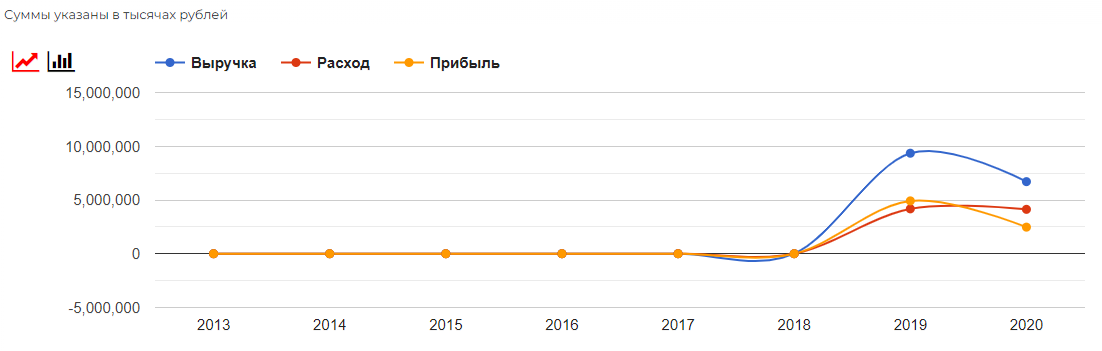 Состояние за предшествующие отчетные периоды Что касается отчета за последний период, то  выручка ООО «Аудиторская фирма «Берегиня» за 2021 год составила 6 120 тыс. руб., в том числе:выручка от проведения обязательного аудита бухгалтерской (финансовой) отчетности – 2 520 тыс. руб.выручка от прочих услуг, связанных с аудиторской деятельностью – 3 600тыс.руб.выручка от проведения аудита бухгалтерской (финансовой) отчетности организаций, предусмотренных частью 3 статьи 5 Федерального закона № 307-ФЗ «Об аудиторской деятельности» – нетКак можно заметить выручка, а соответственно и прибыль, падает последние 2 года. Компания связывает это с падением числа клиентов в период пандемии, а также возрастающей конкуренцией на рынке аудиторских услуг, в том числе онлайн-аудит.2. Налоги и взносы.За 2021 год уплачено в казну государства всего 500 860,36 руб. из них:1) Страховые взносы на обязательное социальное страхование на случай временной нетрудоспособности и в связи с материнством: 32 734,73 руб.2) Налог, взимаемый в связи с применением упрощенной системы налогообложения: 89 502 руб.3) Страховые и другие взносы на обязательное пенсионное страхование, зачисляемые в Пенсионный фонд Российской Федерации: 301 658,63 руб.4) Страховые взносы на обязательное медицинское страхование работающего населения, зачисляемые в бюджет Федерального фонда обязательного медицинского страхования: 76 965 руб.Задолженности по уплате налогов и сборов отсутствуют за весь период функционирования фирмы.3. Участие в государственных закупках.По данным портала госзакупок ООО АФ "БЕРЕГИНЯ" заключила 3 контракта на общую сумму 395 000 руб.Из этих данных можно сделать вывод о том, что основными клиентами ООО АФ «Берегиня» являются частные организации и предприниматели, и в меньшей степени государство.4. Финансовый анализ отчетности за 2021 год.Коэффициент текущей ликвидности – 1.2 (Близок к пороговому значению. Нормальным считается значение >2. Значение ниже 1 говорит о высоком финансовом риске, предприятие не в состоянии стабильно оплачивать текущие счета.)Коэффициент капитализации – 4.8 (Высокий уровень заемных средств)Рентабельность продаж (ROS) – 0.4 (Находится в пределах нормы)Стоит отметить, что данные коэффициенты больше подходят для предприятий осуществляющих продажу товаров, в нашем случае фирма занимается предоставлением аудиторских услуг. Подводя итоги, можно сказать, что компания ООО АФ «Берегиня» характеризуется высоким уровнем платежеспособности, практически гарантирующим своевременное погашение долговых обязательств. Риск невыполнения финансовых обязательств минимальный. Однако за последние несколько лет наблюдается снижение финансовых показателей.СПИСОК ИСПОЛЬЗОВАННОЙ ЛИТЕРАТУРЫАбрамов А. Е. Основы анализа финансовой, хозяйственной и инвестиционной деятельности предприятия в 2-х ч. М.: Экономика и финансы АКДИ, 2006 - 96с.  Анализ хозяйственно-финансовой деятельности предприятий./Под ред. В. А. Раевский.– Москва: Экономика, 2009 г, с. 475 . Баканов М.И., Шеремет А.Д. Теория экономического анализа. Учебное пособие. – М.: Финансы и статистика, 2010, с.416 . Балабанов И. Т. Финансовый анализ и планирование хозяйствующего субъекта. – 2-е изд. доп. – М.: Финансы и статистика. 2008. -208 с.https://audit-bereginya.ru/Код и содержаниекомпетенцииРезультаты прохождения практики(знает, умеет, владеет (навыки и /или опыт деятельности)ПК-9 способностью организовать деятельность малой группы, созданной для реализации конкретного экономического проектаЗнать: основы организационно-управленческой деятельности в соответствии с спецификой контингента малой группы, созданной для реализации конкретного экономического проекта.Уметь: использовать эффективные способы управления малой группой, созданной для решения задач в ходе реализации конкретного экономического проекта.Владеть: методологией формирования малых групп для принятия решений, связанных с реализации конкретного экономического проекта.ПК-10 способностью использовать для решения коммуникативных задач современные технические средства и информационные технологииЗнать: специфику процессов управления информационными ресурсами, используемыми для решения коммуникативных задач.Уметь: применять программные средства обеспечения безопасности данных, используемыми для решения коммуникативных задач, на автономном ПК и в интерактивной среде.Владеть: программными средствами обработки деловой информации, способностью взаимодействовать со службами информационных технологий и эффективно использовать корпоративные информационные системы.ПК-11 способностью критически оценить предлагаемые варианты управленческих решений и разработать и обосновать предложения по их совершенствованию с учетом критериев социально-экономической эффективности, рисков и возможных социально-экономических последствийЗнать: основные методы оценки управленческих решений и виды рисков в деятельности хозяйствующих субъектов, специфику процессов принятия управленческих решений в профессиональной деятельности.Уметь: разрабатывать и обосновывать предложения по совершенствованию управленческих решений, с учетом критериев социально-экономической эффективности, рисков и возможных социально-экономических последствий.Владеть: способностью критически оценить предлагаемые варианты управленческих решений, навыками разработки различных вариантов управленческих решений, инструментарием нейтрализации рисков.ПК-14 способностью осуществлять документирование хозяйственных операций, проводить учет денежных средств, разрабатывать рабочий план счетов бухгалтерского учета организации и формировать на его основе бухгалтерские проводкиЗнать: основы законодательства РФ о бухгалтерском учете и особенности его применения в организациях различных организационно-правовых форм и видов деятельности.Уметь: оформлять первичные учетные документы, вести регистрацию фактов хозяйственной жизни посредством двойной записи, составлять бухгалтерские записи в соответствии с планом счетов экономического субъекта.Владеть: навыками составления, приема, проверки, систематизации первичных учетных документов, и на их основе сводных документов и регистров, формирования бухгалтерских записей.ПК-15 способностью формировать бухгалтерские проводки по учету источников и итогам инвентаризации и финансовых обязательств организацииЗнать: порядок и правила формирования бухгалтерских проводок по учету источников и итогам инвентаризации и финансовых обязательств организации.Уметь: применять современную методологию анализа результатов проведения инвентаризации имущества и финансовых обязательств организации. Владеть: способностью формирования бухгалтерских проводок по учету источников и итогам инвентаризации и финансовых обязательств организации.ПК-16 способностью оформлять платежные документы и формировать бухгалтерские проводки по начислению и перечислению налогов и сборов в бюджеты различных уровней, страховых взносов - во внебюджетные фондыЗнать: правила формирования бухгалтерских проводок по начислению налогов и сборов, порядок перечисления налогов и сборов бюджеты различных уровней, страховых взносов – во внебюджетные фонды.Уметь: проводить начисление налоговых платежей и сборов в бюджеты различных уровней, страховых взносов – во внебюджетные фонды.Владеть: навыками контроля заполнения платежных документов на перечисление налогов и сборов в бюджеты различных уровней, страховых взносов – во внебюджетные фонды.ПК-17 способностью отражать на счетах бухгалтерского учета результаты хозяйственной деятельности за отчетный период, составлять формы бухгалтерской и статистической отчетности, налоговые декларацииЗнать: современные технологии автоматизированной обработки бухгалтерской документации, методы анализа результатов хозяйственной деятельности за отчетный период, специфику составления форм бухгалтерской и статистической отчетности, налоговых деклараций. Уметь: анализировать результаты хозяйственной деятельности за отчетный период по счетам бухгалтерского учета, составлять формы бухгалтерской и статистической отчетности, налоговые декларации.Владеть: реализовать алгоритм координации ведения бухгалтерского учета и отчетности, в части отражения на счетах бухгалтерского учета результатов хозяйственной деятельности за отчетный период, а также составления форм бухгалтерской и статистической отчетности, налоговых деклараций.ПК-18 способностью организовывать и осуществлять налоговый учет и налоговое планирование организацииЗнать: особенности ведения налогового учета в организациях разных форм собственности, отраслевой принадлежности и функционального назначения, механизм налогообложения на примере конкретных налогов, взимаемых в РФ.Уметь: анализировать и планировать систему налогообложения юридических и физических лиц, использовать методы и способы организации налогового учета.Владеть: навыками организации и осуществления налогового учета и налогового планирования организации, способностью выполнять процедуры расчета налогооблагаемых баз на автоматизированных системах.№Этапы работы (виды деятельности) при прохождении практикиСрокиПройти инструктаж по ознакомлению с требованиями охраны труда, технике безопасности, пожарной безопасности, а также правилами внутреннего трудового распорядка06.07.2022 г.Описать организационно-правовую форму, основные виды деятельности, организационную структуру ООО «Берегиня»07.07.2022Схематично показать взаимосвязи ООО «Берегиня» с государственными структурами и органами власти, потребителями продукции, заказчиками, поставщиками, партнерами и конкурентами08.07.2022Провести анализ финансовых показателей ООО «Берегиня»: состав и структура имущества, основных средств и активов, оборотных средств, прибыли; затрат; рентабельности; платежеспособности, ликвидности, финансовой устойчивости11.07.2022Проанализировать производство и реализацию продукции, ассортимента и структуры продукции, анализ использования фонда рабочего времени, анализ производительности труда.12.07.2022Провести анализ материальных ресурсов ООО «Берегиня» по показателям материалоотдачи, материалоемкости, прибыли в расчете на один рубль материальных затрат13.07.2022Проанализировать международную маркетинговую и сбытовуюдеятельность ООО «Берегиня» (службы, их функции и структура, задачи, стратегия, ассортиментная и ценовая политика, каналы сбыта, рынки сбыта (география), спрос, применяемые маркетинговые инструменты; реклама: виды, бюджет)14.07.2022Изучить международные финансовые аспекты деятельности ООО «Берегиня» (службы, их задачи, функции и структура; анализ международных финансовых операций предприятия: виды, объемы, инструменты)15.07.2022Дать оценку международным бизнес-операциям ООО «Берегиня» (службы, их задачи, функции и структура; анализ франчайзинговых схем, иностранных инвестиций, анализ зарубежного рынка сбыта, снабжения; анализ ВЭД предприятия: формы, стратегия, эффективность; объем и структура, основные партнеры экспортно-импортных операций; перспективные формы международного сотрудничества).18.07.2022Сформировать отчет по практике19.07.2022ДатаСодержание выполняемых работОтметка руководителя практики от университета (подпись)06.07.2022 г.Инструктаж по ознакомлению с требованиями охраны труда, технике безопасности, пожарной безопасности, а также правилами внутреннего трудового распорядкаИнструктаж прошёл07.07.2022Сбор данных для описания организационно-правовой формы, основных видов деятельности, организационной структуры ООО «Берегиня»Сбор выполнен08.07.2022Схемы взаимосвязи ООО «Берегиня» с государственными структурами и органами власти, потребителями продукции, заказчиками, поставщиками, партнерами и конкурентамиСхемы представлены11.07.2022Анализ финансовых показателей ООО «Берегиня»: состав и структура имущества, основных средств и активов, оборотных средств, прибыли; затрат; рентабельности; платежеспособности, ликвидности, финансовой устойчивостиАнализ выполнен12.07.2022Анализ производства и реализации продукции, ассортимента и структуры продукции, анализ использования фонда рабочего времени, анализ производительности труда.Анализ выполнен13.07.2022Анализ материальных ресурсов ООО «Берегиня» по показателям материалоотдачи, материалоемкости, прибыли в расчете на один рубль материальных затратАнализ выполнен14.07.2022Анализ международной маркетинговой и сбытовой деятельности ООО «Берегиня» (службы, их функции и структура, задачи, стратегия, ассортиментная и ценовая политика, каналы сбыта, рынки сбыта (география), спрос, применяемые маркетинговые инструменты; реклама: виды, бюджет)Анализ выполнен15.07.2022Изучение международных финансовых аспектов деятельности ООО «Берегиня» (службы, их задачи, функции и структура; анализ международных финансовых операций предприятия: виды, объемы, инструменты)Изучено18.07.2022Оценка международных бизнес-операциий ООО «Берегиня» (службы, их задачи, функции и структура; анализ франчайзинговых схем, иностранных инвестиций, анализ зарубежного рынка сбыта, снабжения; анализ ВЭД предприятия: формы, стратегия, эффективность; объем и структура, основные партнеры экспортно-импортных операций; перспективные формы международного сотрудничества).Оценка дана19.07.2022Отчет по практикеОтчет представлен№ОБЩАЯ ОЦЕНКА(отмечается руководителем практики от профильной организации)ОценкаОценкаОценка№ОБЩАЯ ОЦЕНКА(отмечается руководителем практики от профильной организации)Зачтеноне зачтеноУровень подготовленности студента к прохождению практикиЗач.Умение правильно определять и эффективно решать основные задачиЗач.Степень самостоятельности при выполнении задания по практикеЗач.Оценка трудовой дисциплиныЗач.Соответствие программе практики работ, выполняемых студентом в ходе прохождения практикиЗач.№СФОРМИРОВАННЫЕ В РЕЗУЛЬТАТЕ ПРОИЗВОДСТВЕННОЙ ПРАКТИКИ (НИР) КОМПЕТЕНЦИИ(отмечается руководителем практики от университета)ОтметкаОтметкаОтметка№СФОРМИРОВАННЫЕ В РЕЗУЛЬТАТЕ ПРОИЗВОДСТВЕННОЙ ПРАКТИКИ (НИР) КОМПЕТЕНЦИИ(отмечается руководителем практики от университета)зачтеноне зачтеноПК-9 способностью организовать деятельность малой группы, созданной для реализации конкретного экономического проектаЗач.ПК-10 способностью использовать для решения коммуникативных задач современные технические средства и информационные технологииЗач.ПК-11 способностью критически оценить предлагаемые варианты управленческих решений и разработать, и обосновать предложения по их совершенствованию с учетом критериев социально-экономической эффективности, рисков и возможных социально-экономических последствийЗач.ПК-14 способностью осуществлять документирование хозяйственных операций, проводить учет денежных средств, разрабатывать рабочий план счетов бухгалтерского учета организации и формировать на его основе бухгалтерские проводкиЗач.ПК-15 способностью формировать бухгалтерские проводки по учету источников и итогам инвентаризации и финансовых обязательств организацииЗач.ПК-16 способностью оформлять платежные документы и формировать бухгалтерские проводки по начислению и перечислению налогов и сборов в бюджеты различных уровней, страховых взносов - во внебюджетные фондыЗач.ПК-17 способностью отражать на счетах бухгалтерского учета результаты хозяйственной деятельности за отчетный период, составлять формы бухгалтерской и статистической отчетности, налоговые декларацииЗач.ПК-18 способностью организовывать и осуществлять налоговый учет и налоговое планирование организацииЗач.ЗаказчикКонтрактовСумма, руб.ГБПОУ КК АСТ1140 000АО "ЭЛЕКТРОСЕТИ АНАПА"2255 000